Anmeldebogen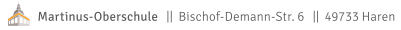 Schuljahr:Klassenstufe:Dieser Aufnahmebogen enthält personenbezogene Daten der Schülerinnen und Schüler und der Erziehungsberechtigten, die gemäß § 31 Niedersächsisches Schulgesetz (NSchG) erhoben werden. Gemäß Art. 13 Datenschutzgrundverordnung (DSGVO) sind wir verpflichtet Sie zum Zeitpunkt der Erhebung dieser Daten über bestimmte datenschutzrechtliche Bestimmungen zu informieren. Diese Informationen finden Sie in Papierform im Sekretariat, im Informationsheft zum Schulstart und auf unserer Homepage unter folgendem Link: www.martinus-oberschule.deBei denen mit * gekennzeichneten Angaben handelt es sich um freiwillige Angaben.Angaben zum Schulkind:Angaben zum Schulkind:Angaben zum Schulkind:Angaben zum Schulkind:Familienname Familienname Familienname Vorname(n)Vorname(n)Vorname(n)Geschlecht Geschlecht Geschlecht   männlich 	  weiblich	  diversGeburtstag, Geburtsort, GeburtslandGeburtstag, Geburtsort, GeburtslandGeburtstag, Geburtsort, GeburtslandHerkunftssprache Herkunftssprache Herkunftssprache Nur bei Migration: Datum der Einreise in die Bundesrepublik DeutschlandNur bei Migration: Datum der Einreise in die Bundesrepublik DeutschlandNur bei Migration: Datum der Einreise in die Bundesrepublik DeutschlandBekenntnisBekenntnisBekenntnis evangelisch  katholisch  sonstiges:StaatsangehörigkeitStaatsangehörigkeitStaatsangehörigkeitTeilnahme am ReligionsunterrichtTeilnahme am ReligionsunterrichtTeilnahme am Religionsunterricht  ja 	  neinAnschrift(Straße, Haus-Nr., PLZ, Ort)Anschrift(Straße, Haus-Nr., PLZ, Ort)Anschrift(Straße, Haus-Nr., PLZ, Ort)TelefonTelefonTelefonNotfall-TelefonNotfall-TelefonNotfall-TelefonLiegen für den Schulbereich bedeutsame Erkrankungen, Schwächen oder Behinderungen vor?Liegen für den Schulbereich bedeutsame Erkrankungen, Schwächen oder Behinderungen vor?Liegen für den Schulbereich bedeutsame Erkrankungen, Schwächen oder Behinderungen vor?Augen (z.B. Kurzsichtigkeit):     Gehör:     Allergien (z.B. Chlorallergie):     Sonstiges:     Impfschutz gegen Masern liegt vor?(Nachweis muss erbracht werden)Impfschutz gegen Masern liegt vor?(Nachweis muss erbracht werden)Impfschutz gegen Masern liegt vor?(Nachweis muss erbracht werden) ja 	 neinBesuch des SchulkindergartensBesuch des SchulkindergartensBesuch des Schulkindergartens ja 	 neinErste Einschulung (Datum, Ort)Erste Einschulung (Datum, Ort)Erste Einschulung (Datum, Ort)Zuletzt besuchte Schule und KlasseZuletzt besuchte Schule und KlasseZuletzt besuchte Schule und KlasseHat ihr Kind ein Schuljahr wiederholt?Hat ihr Kind ein Schuljahr wiederholt?Hat ihr Kind ein Schuljahr wiederholt? ja 	 nein      Wenn ja, folgende Klasse:      Erst ab Klasse 6: Wird Französisch als 2. Fremdsprache gewünscht?Erst ab Klasse 6: Wird Französisch als 2. Fremdsprache gewünscht?Erst ab Klasse 6: Wird Französisch als 2. Fremdsprache gewünscht? ja 	  neinLiegt ein Sonderpädagogischer Förderbedarf vor?Liegt ein Sonderpädagogischer Förderbedarf vor?Liegt ein Sonderpädagogischer Förderbedarf vor? ja 	 nein      Wenn ja, im Bereich Lernen     Emotional-Sozial     Körperlich-motorisch Hören      Sprache     andereEvtl. Wunsch Mitschüler (max. 3 Namen und Klasse)Evtl. Wunsch Mitschüler (max. 3 Namen und Klasse)Evtl. Wunsch Mitschüler (max. 3 Namen und Klasse)Angaben zu den Erziehungsberechtigten:Angaben zu den Erziehungsberechtigten:Angaben zu den Erziehungsberechtigten:Angaben zu den Erziehungsberechtigten:Name und Vorname der Mutter Name und Vorname der Mutter Name und Vorname der Mutter E-Mail-AdresseAnschrift (falls abweichend)- Straße, Haus-Nr. - PLZ, Ort- Telefon*E-Mail-AdresseAnschrift (falls abweichend)- Straße, Haus-Nr. - PLZ, Ort- Telefon*E-Mail-AdresseAnschrift (falls abweichend)- Straße, Haus-Nr. - PLZ, Ort- Telefon*Name und Vorname des VatersName und Vorname des VatersName und Vorname des VatersE-Mail-AdresseAnschrift (falls abweichend)- Straße, Haus-Nr. - PLZ, Ort- Telefon*E-Mail-AdresseAnschrift (falls abweichend)- Straße, Haus-Nr. - PLZ, Ort- Telefon*E-Mail-AdresseAnschrift (falls abweichend)- Straße, Haus-Nr. - PLZ, Ort- Telefon*Angaben zur SorgeberechtigungIn der Regel üben die Erziehungsberechtigten die gemeinsame Sorge aus. Gleiches gilt in den Fällen, in denen nicht miteinander verheiratete Eltern in öffentlich beurkundeten Sorgeerklärungen nach §§ 1626 a, 1626 d BGB erklärt haben, dass sie die Sorge gemeinsam übernehmen wollen. Im Falle einer Trennung oder Scheidung wird die Personensorge grundsätzlich weiter von beiden Eltern gemeinsam ausgeübt.Dann orientieren wir uns jedoch an § 1687 BGB, wonach bei getrenntlebenden Eltern der Sorgeberechtigte, bei dem sich das Kind aufhält, für alle alltäglichen Angelegenheiten entscheidungsbefugt und informationsberechtigt ist. Der andere Elternteil ist seitens der Schule nur in Angelegenheiten von erheblicher Bedeutung oder auf besonderem Wunsch und mit dem Einverständnis beider Elternteile zu beteiligen.Die alleinige elterliche Sorge ist bei geschiedenen oder getrennten Eltern durch die familiengerichtliche Entscheidung nachzuweisen. Bei Müttern nichtehelicher Kinder kann dieser Nachweis durch ein sog. Negativattest des Jugendamtes erfolgen, in dem das Jugendamt das Nichtvorliegen einer gemeinsamen Sorgeerklärung bestätigt.Angaben zur SorgeberechtigungIn der Regel üben die Erziehungsberechtigten die gemeinsame Sorge aus. Gleiches gilt in den Fällen, in denen nicht miteinander verheiratete Eltern in öffentlich beurkundeten Sorgeerklärungen nach §§ 1626 a, 1626 d BGB erklärt haben, dass sie die Sorge gemeinsam übernehmen wollen. Im Falle einer Trennung oder Scheidung wird die Personensorge grundsätzlich weiter von beiden Eltern gemeinsam ausgeübt.Dann orientieren wir uns jedoch an § 1687 BGB, wonach bei getrenntlebenden Eltern der Sorgeberechtigte, bei dem sich das Kind aufhält, für alle alltäglichen Angelegenheiten entscheidungsbefugt und informationsberechtigt ist. Der andere Elternteil ist seitens der Schule nur in Angelegenheiten von erheblicher Bedeutung oder auf besonderem Wunsch und mit dem Einverständnis beider Elternteile zu beteiligen.Die alleinige elterliche Sorge ist bei geschiedenen oder getrennten Eltern durch die familiengerichtliche Entscheidung nachzuweisen. Bei Müttern nichtehelicher Kinder kann dieser Nachweis durch ein sog. Negativattest des Jugendamtes erfolgen, in dem das Jugendamt das Nichtvorliegen einer gemeinsamen Sorgeerklärung bestätigt.Angaben zur SorgeberechtigungIn der Regel üben die Erziehungsberechtigten die gemeinsame Sorge aus. Gleiches gilt in den Fällen, in denen nicht miteinander verheiratete Eltern in öffentlich beurkundeten Sorgeerklärungen nach §§ 1626 a, 1626 d BGB erklärt haben, dass sie die Sorge gemeinsam übernehmen wollen. Im Falle einer Trennung oder Scheidung wird die Personensorge grundsätzlich weiter von beiden Eltern gemeinsam ausgeübt.Dann orientieren wir uns jedoch an § 1687 BGB, wonach bei getrenntlebenden Eltern der Sorgeberechtigte, bei dem sich das Kind aufhält, für alle alltäglichen Angelegenheiten entscheidungsbefugt und informationsberechtigt ist. Der andere Elternteil ist seitens der Schule nur in Angelegenheiten von erheblicher Bedeutung oder auf besonderem Wunsch und mit dem Einverständnis beider Elternteile zu beteiligen.Die alleinige elterliche Sorge ist bei geschiedenen oder getrennten Eltern durch die familiengerichtliche Entscheidung nachzuweisen. Bei Müttern nichtehelicher Kinder kann dieser Nachweis durch ein sog. Negativattest des Jugendamtes erfolgen, in dem das Jugendamt das Nichtvorliegen einer gemeinsamen Sorgeerklärung bestätigt.Angaben zur SorgeberechtigungIn der Regel üben die Erziehungsberechtigten die gemeinsame Sorge aus. Gleiches gilt in den Fällen, in denen nicht miteinander verheiratete Eltern in öffentlich beurkundeten Sorgeerklärungen nach §§ 1626 a, 1626 d BGB erklärt haben, dass sie die Sorge gemeinsam übernehmen wollen. Im Falle einer Trennung oder Scheidung wird die Personensorge grundsätzlich weiter von beiden Eltern gemeinsam ausgeübt.Dann orientieren wir uns jedoch an § 1687 BGB, wonach bei getrenntlebenden Eltern der Sorgeberechtigte, bei dem sich das Kind aufhält, für alle alltäglichen Angelegenheiten entscheidungsbefugt und informationsberechtigt ist. Der andere Elternteil ist seitens der Schule nur in Angelegenheiten von erheblicher Bedeutung oder auf besonderem Wunsch und mit dem Einverständnis beider Elternteile zu beteiligen.Die alleinige elterliche Sorge ist bei geschiedenen oder getrennten Eltern durch die familiengerichtliche Entscheidung nachzuweisen. Bei Müttern nichtehelicher Kinder kann dieser Nachweis durch ein sog. Negativattest des Jugendamtes erfolgen, in dem das Jugendamt das Nichtvorliegen einer gemeinsamen Sorgeerklärung bestätigt.Bei unverheirateten Partnern mit gemeinsamen Kindern (§ 1626a, d BGB)Bei unverheirateten Partnern mit gemeinsamen Kindern (§ 1626a, d BGB)Bei unverheirateten Partnern mit gemeinsamen Kindern (§ 1626a, d BGB)Bei unverheirateten Partnern mit gemeinsamen Kindern (§ 1626a, d BGB)Liegt ein gemeinsames Sorgerecht vor?Liegt ein gemeinsames Sorgerecht vor?Liegt ein gemeinsames Sorgerecht vor? ja 	 neinErfolgte die Vorlage einer Sorgerechtserklärung des Kindesvaters?Erfolgte die Vorlage einer Sorgerechtserklärung des Kindesvaters?Erfolgte die Vorlage einer Sorgerechtserklärung des Kindesvaters? ja 	 neinBei getrenntlebenden SorgeberechtigtenBei getrenntlebenden SorgeberechtigtenBei getrenntlebenden SorgeberechtigtenBei getrenntlebenden SorgeberechtigtenHaben Sie das alleinige Sorgerecht?Haben Sie das alleinige Sorgerecht?Haben Sie das alleinige Sorgerecht? ja 	 neinGerichtsurteil/Sorgerechtserklärung wurde vorgelegt:Gerichtsurteil/Sorgerechtserklärung wurde vorgelegt:Gerichtsurteil/Sorgerechtserklärung wurde vorgelegt: ja 	 neinTag der Anmeldung:Anmeldende/r Erziehungsberechtigte/r:Unterschrift: Anmeldende/r Erziehungsberechtigte/r:Unterschrift: O.g. Schüler/in wird folgender Klasse zugewiesenWird von der Schule ausgefülltEingabe in Sibank/EduPageWird von der Schule ausgefülltSchülerakte angefordertWird von der Schule ausgefülltSchülerakte erhaltenWird von der Schule ausgefülltAnmeldung zur Buchausleihe ja 	  neinWird von der Schule ausgefülltEvtl. Leihgebühr bezahlt amWird von der Schule ausgefüllt